В соответствии с подпунктами 2 и 3 пункта 2, абзацами четвертым и пятым пункта 7 статьи 78, абзацами шестым и седьмым пункта 2, абзацами четвертым и пятым пункта 4 статьи 78.1 Бюджетного кодекса Российской Федерации, юридическим лицам, индивидуальным предпринимателям, а также физическим лицам - производителям товаров, работ, услуг из бюджетов субъектов Российской Федерации, местных бюджетов, определенным в соответствии с подпунктом 1 пункта 2 статьи 78.5 Бюджетного кодекса Российской Федерации или по результатам отбора, проведенного в соответствии с абзацем первым пункта 4 статьи 78.5 Бюджетного кодекса Российской Федерации, Федеральным законом от 06.10.2003 № 131-ФЗ «Об общих принципах организации местного самоуправления в Российской Федерации», Постановлением Правительства Российской Федерации от 25.10.2023 № 1782 «Об утверждении общих требований к нормативным правовым актам, муниципальным правовым актам, регулирующим предоставление из бюджетов субъектов Российской Федерации, местных бюджетов субсидий, в том числе грантов в форме субсидий, юридическим лицам, индивидуальным предпринимателям, а также физическим лицам - производителям товаров, работ, услуг и проведение отборов получателей указанных субсидий, в том числе грантов в форме субсидий», Администрация Канашского муниципального округа Чувашской Республики постановляет:Утвердить прилагаемый Порядок предоставления из бюджета Канашского муниципального округа Чувашской Республики субсидий, в том числе грантов в форме субсидий, юридическим лицам (за исключением субсидий муниципальным учреждениям), индивидуальным предпринимателям, а также физическим лицам - производителям товаров, работ, услуг и проведение отборов получателей указанных субсидий, в том числе грантов в форме субсидий.Установить, что Порядок, утвержденный настоящим постановлением, не распространяется на предоставляемые из бюджета Канашского муниципального округа Чувашской Республики:субсидии в целях реализации соглашений о государственно-частном партнерстве, муниципально-частном партнерстве, концессионных соглашений, заключаемых в порядке, определенном соответственно законодательством Российской Федерации о государственно- частном партнерстве, муниципально-частном партнерстве и о концессионных соглашениях, предусмотренные пунктом 6 статьи 78 Бюджетного кодекса Российской Федерации;субсидии в целях предусмотренной статьей 15 Федерального закона «О защите и поощрении капиталовложений в Российской Федерации» государственной поддержки проектов, осуществляемых в рамках соглашений о защите и поощрении капиталовложений, заключаемых в соответствии с законодательством Российской Федерации о защите и поощрении капиталовложений в Российской Федерации;субсидии юридическим лицам, предусмотренные пунктами 8 и 8.1 статьи 78 Бюджетного кодекса Российской Федерации; субсидии муниципальным учреждениям, за исключением грантов в форме субсидий, предусмотренных пунктом 4 статьи 78.1 Бюджетного кодекса Российской Федерации;гранты в форме субсидий, порядок предоставления которых определен решением Президента Российской Федерации в соответствии с пунктом 7 статьи 78 и пунктом 4 статьи 78.1 Бюджетного кодекса Российской Федерации; субсидии, в том числе гранты в форме субсидий, юридическим лицам, индивидуальным предпринимателям, а также физическим лицам - производителям товаров, работ, услуг в случае, установленном законом субъекта Российской Федерации (муниципальным правовым актом представительного органа муниципального образования), регулирующим бюджетные правоотношения, предусмотренном пунктом 2.1 статьи 78 и пунктом 2.1 статьи 78.1 Бюджетного кодекса Российской Федерации.Признать утратившим силу постановление администрации Канашского муниципального округа Чувашской Республики от 27.03.2023 г. № 276 «Об утверждении Порядка предоставления грантов в форме субсидий начинающим субъектам малого предпринимательства на создание собственного бизнеса».Настоящее постановление вступает в силу после его официального опубликования.Глава муниципального округа                                                                                С.Н. МихайловУтвержден
постановлением администрации
Канашского муниципального округа
Чувашской Республики
от 26.03.2024  г. №  492Порядок
предоставления из бюджета Канашского муниципального округа Чувашской Республики субсидий, в том числе грантов в форме субсидий, юридическим лицам (за исключением субсидий муниципальным учреждениям), индивидуальным предпринимателям, а также физическим лицам - производителям товаров, работ, услуг и проведение отборов получателей указанных субсидий, в том числе грантов в форме субсидийОбщие положенияНастоящий Порядок предоставления субсидий, в том числе грантов в форме субсидий, юридическим лицам (за исключением субсидий муниципальным учреждениям), индивидуальным предпринимателям, а также физическим лицам - производителям товаров, работ, услуг из бюджета Канашского муниципального округа Чувашской Республики (далее - Порядок) разработан в соответствии с подпунктами 2 и 3 пункта 2, абзацами четвертым и пятым пункта 7 статьи 78, абзацами шестым и седьмым пункта 2, абзацами четвертым и пятым пункта 4 статьи 78.1 Бюджетного кодекса Российской Федерации, юридическим лицам, индивидуальным предпринимателям, а также физическим лицам - производителям товаров, работ, услуг из бюджетов субъектов Российской Федерации, местных бюджетов, определенным в соответствии с подпунктом 1 пункта 2 статьи 78.5 Бюджетного кодекса Российской Федерации или по результатам отбора, проведенного в соответствии с абзацем первым пункта 4 статьи 78.5 Бюджетного кодекса Российской Федерации, Постановлением Правительства Российской Федерации от 25 октября 2023 года № 1782 «Об утверждении общих требований к нормативным правовым актам, муниципальным правовым актам, регулирующим предоставление из бюджетов субъектов Российской Федерации, местных бюджетов субсидий, в том числе грантов в форме субсидий, юридическим лицам, индивидуальным предпринимателям, а также физическим лицам - производителям товаров, работ, услуг и проведение отборов получателей указанных субсидий, в том числе грантов в форме субсидий» и устанавливает порядок предоставления на безвозмездной и безвозвратной основе денежных средств из бюджета Порецкого муниципального округа Чувашской Республики юридическим лицам (за исключением муниципальных учреждений), индивидуальным предпринимателям, а также физическим лицам - производителям товаров, работ, услуг. Предоставление субсидий, в том числе грантов в форме субсидий, юридическим лицам (за исключением субсидий государственным (муниципальным) учреждениям), индивидуальным предпринимателям, а также физическим лицам в связи с производством (реализацией) ими товаров, выполнением работ, оказанием услуг, в соответствии с настоящим Порядком, осуществляется в целях:а)	финансового обеспечения затрат;б)	возмещения недополученных доходов и (или) возмещение затрат.Если субсидия выделяется в целях реализации национального проекта в соответствии с решением Собрания депутатов Канашского муниципального округа Чувашской Республики о бюджете на очередной финансовый год и плановый период, то цель предоставления субсидий указывается в решении Собрания депутатов Канашского муниципального округа Чувашской Республики о бюджете на очередной финансовый год и плановый период с указанием наименования национального проекта (программы), в том числе федерального проекта, входящего в состав соответствующего национального проекта (программы), или регионального проекта обеспечивающего достижение целей, показателей и результатов федерального проекта, муниципальной программы. Администрация Канашского муниципального округа Чувашской Республики (далее - Администрация) является главным распорядителем средств бюджета Канашского муниципального округа Чувашской Республики (далее - главный распорядитель средств бюджета), осуществляющего предоставление субсидий, в том числе грантов в форме субсидий, в пределах бюджетных ассигнований, предусмотренных в бюджете Канашского муниципального округа Чувашской Республики на соответствующий финансовый год и плановый период, и лимитов бюджетных обязательств, утвержденных в установленном порядке на предоставление субсидий.Субсидия предоставляется получателям субсидии соответствующим на 1 число месяца, в котором планируется заключение соглашения о предоставлении субсидии (далее - соглашение), следующим требования:осуществление получателем субсидии деятельности на территории Канашского муниципального округа Чувашской Республики;получатель субсидии не является иностранным юридическим лицом, в том числе местом регистрации которого является государство или территория, включенные в утвержденный Министерством финансов Российской Федерации перечень государств и территорий, используемых для промежуточного (офшорного) владения активами в Российской Федерации (далее - офшорные компании), а также российским юридическим лицом, в уставном (складочном) капитале которого доля прямого или косвенного (через третьих лиц) участия офшорных компаний в совокупности превышает 25 процентов.При расчете доли участия офшорных компаний в капитале российских юридических лиц не учитывается прямое и (или) косвенное участие офшорных компаний в капитале публичных акционерных обществ (в том числе со статусом международной компании), акции которых обращаются на организованных торгах в Российской Федерации, а также косвенное участие таких офшорных компаний в капитале других российских юридических лиц, реализованное через участие в капитале указанных публичных акционерных обществ.Указанное требование не применяется в случаях, установленных законодательством Российской Федерации, с указанием в решении о порядке предоставления субсидии реквизитов соответствующих актов;получатель субсидии не находится в перечне организаций и физических лиц, в отношении которых имеются сведения об их причастности к экстремистской деятельности или терроризму;получатель субсидии не получает средства из бюджета Канашского муниципального округа Чувашской Республики, из которого планируется предоставление субсидии в соответствии с решением о порядке предоставления субсидии, на основании иных муниципальных правовых актов Канашского муниципального округа Чувашской Республики, решений о порядке предоставления субсидии на цели, установленные решением о порядке предоставления субсидии;получатель субсидии не является иностранным агентом в соответствии с Федеральным законом «О контроле за деятельностью лиц, находящихся под иностранным влиянием»;получатель субсидии не находится в составляемых в рамках реализации полномочий, предусмотренных главой VII Устава ООН, Советом Безопасности ООН или органами, специально созданными решениями Совета Безопасности ООН, перечнях организаций и физических лиц, связанных с террористическими организациями и террористами или с распространением оружия массового уничтожения;у получателя субсидии отсутствует просроченная задолженность по возврату в бюджет Канашского муниципального округа Чувашской Республики, из которого планируется предоставление субсидии в соответствии с решением о порядке предоставления субсидии, иных субсидий, бюджетных инвестиций, а также иная просроченная (неурегулированная) задолженность по денежным обязательствам перед Канашским муниципальным округом Чувашской Республики, из бюджета которого планируется предоставление субсидии в соответствии с решением о порядке предоставления субсидии (за исключением случаев, установленных администрацией Канашского муниципального округа Чувашской Республики);у получателя субсидии на едином налоговом счете отсутствует или не превышает размера, определенного пунктом 3 статьи 47 Налогового кодекса Российской Федерации, задолженность по уплате налогов, сборов и страховых взносов в бюджеты бюджетной системы Российской Федерации;получатель субсидии, являющийся юридическим лицом, не находится в процессе реорганизации (за исключением реорганизации в форме присоединения к юридическому лицу, являющемуся получателем субсидии, другого юридического лица), ликвидации, в отношении его не введена процедура банкротства, деятельность получателя субсидии не приостановлена в порядке, предусмотренном законодательством Российской Федерации, получатель субсидии, являющийся индивидуальным предпринимателем, прекратил деятельность в качестве индивидуального предпринимателя;в реестре дисквалифицированных лиц отсутствуют сведения о дисквалифицированных руководителе, членах коллегиального исполнительного органа, лице, исполняющем функции единоличного исполнительного органа, или главном бухгалтере (при наличии) получателя субсидии, являющегося юридическим лицом, об индивидуальном предпринимателе и о физическом лице - производителе товаров, работ, услуг, являющихся получателями субсидии;иные требования, не указанные в подпунктах «а» – «к» настоящего пункта, определенные решением о предоставлении субсидии в соответствии с пунктом 4 статьи 78 Бюджетного кодекса Российской Федерации. Информация о субсидиях размещается на едином портале бюджетной системы Российской Федерации в информационно-телекоммуникационной сети «Интернет» (далее соответственно - единый портал, сеть «Интернет») в порядке, установленном Министерством финансов Российской Федерации (далее - Минфин России).Общие условия и порядок предоставления субсидийСубсидии из бюджета Канашского муниципального округа Чувашской Республики предоставляются по результатам отбора получателей субсидии (далее-отбор).Отбор проводится главным распорядителем способом запроса предложений исходя из соответствия участников отбора категориям получателей субсидий, критериям отбора и очередности поступления заявок на участие в отборе (далее - заявка).Критериями отбора получателей субсидий являются соблюдение участником отбора условий, установленных пунктом 2.1 настоящих Правил.Для проведения отбора получателей субсидии постановлением Администрации объявляется прием заявлений с указанием сроков его размещения, приема документов для участия в отборе и адреса приема документов.Постановление размещается на едином портале бюджетной системы Российской Федерации в информационно-телекоммуникационной сети «Интернет», а также на официальном сайте Администрации в информационно-телекоммуникационной сети «Интернет» в течение 10 рабочих дней со дня даты его вступления в законную силу.Срок приема документов для участия в отборе не может превышать 30 календарных дней.В целях установления порядка проведения отбора в правовом акте указываются:дата размещения объявления о проведении отбора на едином портале (в случае проведения отбора в государственной интегрированной информационной системе управления общественными финансами «Электронный бюджет» (далее - система «Электронный бюджет») или на ином сайте, на котором обеспечивается проведение отбора (с размещением указателя страницы сайта на едином портале), а также при необходимости на официальном сайте главного распорядителя, как получателя бюджетных средств, в информационно-телекоммуникационной сети «Интернет» с указанием в объявлении о проведении отбора:- порядка отзыва предложений (заявок) участников отбора, порядка возврата предложений (заявок) участников отбора, определяющего в том числе основания для возврата предложений (заявок) участников отбора, порядка внесения изменений в предложения (заявки) участников отбора;- правила рассмотрения и оценки предложений (заявок) участников отбора, включающие:порядок рассмотрения предложений (заявок) участников отбора на предмет их соответствия установленным в объявлении о проведении отбора требованиям;порядок отклонения предложений (заявок) участников отбора, а также информацию о причинах их отклонения;критерии и сроки оценки предложений (заявок), их весовое значение в общей оценке, правила присвоения порядковых номеров предложениям (заявкам) участников отбора по результатам оценки (при проведении конкурса);сроки размещения информации о результатах рассмотрения предложений (заявок) на едином портале (в случае проведения отбора в системе "Электронный бюджет") или на ином сайте, на котором обеспечивается проведение отбора (с размещением указателя страницы сайта на едином портале), а также на официальном сайте главного распорядителя как получателя бюджетных средств в информационно-телекоммуникационной сети "Интернет", включающей следующие сведения:дата, время и место проведения рассмотрения предложений (заявок);дата, время и место оценки предложений (заявок) участников отбора (в случае проведения конкурса);информация об участниках отбора, предложения (заявки) которых были рассмотрены;информация об участниках отбора, предложения (заявки) которых были отклонены, с указанием причин их отклонения, в том числе положений объявления о проведении отбора, которым не соответствуют такие предложения (заявки);последовательность оценки предложений (заявок) участников отбора, присвоенные предложениям (заявкам) участников отбора значения по каждому из предусмотренных критериев оценки предложений (заявок) участников отбора, принятое на основании результатов оценки указанных предложений решение о присвоении таким предложениям (заявкам) порядковых номеров (в случае проведения конкурса);наименование получателя (получателей) субсидии, с которым заключается соглашение, и размер предоставляемой ему субсидии;- порядка предоставления участникам отбора разъяснений положений объявления о проведении отбора, даты начала и окончания срока такого предоставления;- срока, в течение которого победитель (победители) отбора должен подписать соглашение (договор) о предоставлении субсидии (далее - соглашение) (в случае предоставления субсидий на финансовое обеспечение затрат в связи с производством (реализацией) товаров, выполнением работ, оказанием услуг, а также в случае, если правовым актом, регулирующим предоставление субсидий на возмещение недополученных доходов и (или) возмещение затрат в связи с производством (реализацией) товаров, выполнением работ, оказанием услуг, предусмотрено заключение соглашения);- условий признания победителя (победителей) отбора уклонившимся от заключения соглашения;- результаты предоставления субсидии, под которыми понимаются завершенные действия с указанием точной даты завершения и конечного значения результатов (конкретной количественной характеристики итогов), и показатели, необходимые для достижения результатов предоставления субсидии, включая показатели в части материальных и нематериальных объектов и (или) услуг, планируемых к получению при достижении результатов предоставления субсидии (при возможности такой детализации), значения которых устанавливаются в соглашениях.Для участия в отборе получатель субсидии должен предоставить главному распорядителю следующие документы:1)	заявка (приложение № 1);2)	документы, обосновывающие планируемые затраты (недополученные доходы) (локальные сметные расчеты, калькуляции, техническое задание и иные расчеты, подтверждающие сумму планируемых затрат);3)	согласие на публикацию (размещение) в информационно-телекоммуникационной сети «Интернет», согласие на обработку персональных данных (для физического лица);4) Получатель субсидии по собственной инициативе вправе представить:копию свидетельства о государственной регистрации юридического лица, копия свидетельства о государственной регистрации индивидуального предпринимателя, копию свидетельства о постановке на учет в налоговом органе;копию выписку из Единого государственного реестра юридических лиц (для участников отбора – юридических лиц) или выписку из Единого государственного реестра индивидуальных предпринимателей (для участников отбора – индивидуальных предпринимателей);справку из налогового органа по месту постановки на учет, подтверждающую отсутствие у участника отбора неисполненной обязанности по уплате налогов, сборов, страховых взносов, пеней, штрафов, процентов, подлежащих уплате в соответствии с законодательством Российской Федерации о налогах и сборах.Если документы, указанные в подпункте 4 настоящего пункта, не представлены получателем субсидии по собственной инициативе, указанные документы запрашиваются главным распорядителем посредством межведомственного электронного взаимодействия в течение 3 рабочих дней со дня регистрации заявки на участие в отборе и прилагаемых к ней документов.Ответственность за достоверность сведений, содержащихся в представленных получателем субсидии документах, несет получатель субсидии.Документы, предусмотренные в п. 2.3 настоящего Порядка, поступившие в Администрацию, регистрируются в журнале регистрации в срок не позднее дня следующего за днем их поступления.После регистрации заявление и прилагаемые к нему документы не позднее дня, следующего за днем регистрации документов, направляются в комиссию для его рассмотрения по существу.Комиссия осуществляет проверку представленных заявителем заявления и комплекта документов на их соответствие требованиям пункта 2.3 настоящего Порядка. По результату рассмотрения заявления и представленных документов комиссия принимает решение о предоставлении (отказе в предоставлении) субсидии. Результат принятого комиссией решения оформляется протоколом. Определенный комиссией в результате отбора конкретный получатель субсидии указывается в постановлении Администрации, в котором указываются цели предоставления субсидий, наименование национального проекта (программы), в том числе федерального проекта, входящего в состав соответствующего национального проекта (программы), или регионального проекта, обеспечивающего достижение целей, показателей и результатов федерального проекта, либо государственной (муниципальной) программы, в случае если субсидии предоставляются в целях реализации соответствующих проектов, программ.Максимальный срок рассмотрения заявления и представленных документов не может превышать 30 календарных дней.Результатом рассмотрения заявления для участия в отборе является направление заявителю уведомления о принятом решении (о предоставлении (отказе в предоставлении) субсидии) не позднее 3 рабочих дней со дня принятия комиссией соответствующего решения.Определение Комиссией в результате отбора конкретного получателя субсидии закрепляется протоколом Комиссии. Протокол утверждается постановлением Администрации в течение 5 рабочих дней со дня подписания протокола Комиссии.В течение 5 рабочих дней на основании протокола Комиссии, утвержденного постановлением Администрации, технического задания (перечня мероприятий (услуг), объемов работ (услуг), сведений о сумме субсидии, выделенной конкретному получателю субсидии, и иных документов) специалистом Администрации разрабатывается проект постановления Администрации об утверждении порядка расходования бюджетных средств для предоставления субсидии.Администрация в течение 5 рабочих дней после утверждения постановлением Администрации порядка расходования бюджетных средств для предоставления субсидии заключает Соглашение с получателем субсидии. Субсидия предоставляется на основании заключенного Соглашения между Администрацией и получателем субсидии;Соглашение содержит в себе следующие условия и порядок предоставления субсидии:1) размер, сроки и конкретная цель предоставления субсидий исходя из наименования национального проекта (программы), в том числе федерального проекта, входящего в состав соответствующего национального проекта (программы), или регионального проекта, обеспечивающего достижение целей, показателей и результатов федерального проекта, в случае если субсидия предоставляется в целях реализации соответствующих проектов;2) обязательство получателя субсидий использовать субсидии бюджета Канашского муниципального округа Чувашской Республики по целевому назначению;3) перечень документов, необходимых для предоставления субсидии;4) порядок предоставления отчетности о результатах выполнения получателем субсидий установленных условий;5) согласие получателя субсидий на осуществление главным распорядителем средств бюджета Канашского муниципального округа Чувашской Республики, предоставившим субсидии, и органами муниципального финансового контроля Канашского муниципального округа Чувашской Республики проверок соблюдения получателями субсидий условий, целей и порядка их предоставления;6) возврат средств субсидий в бюджет бюджетной системы Российской Федерации, из которого предоставлены субсидии, в случае нарушения получателем субсидии условий, установленных при предоставлении субсидии, выявленного в том числе по фактам проверок, проведенных главным распорядителем как получателем бюджетных средств и органом государственного (муниципального) финансового контроля, а также в случае недостижения значений результатов;7) ответственность за несоблюдение сторонами условий Соглашения;8) о запрете приобретения получателями субсидий за счет полученных средств субсидии иностранной валюты, за исключением операций, осуществляемых в соответствии с валютным законодательством Российской Федерации при закупке (поставке) высокотехнологичного импортного оборудования, сырья и комплектующих изделий, а также связанных с достижением целей предоставления этих средств иных операций, определенных правовым актом;9) показатели результативности использования субсидии;10) направления затрат (недополученных доходов), на возмещение которых предоставляется субсидия. К направлениям расходов, на финансовое обеспечение которых может предоставляться субсидия, относятся:а) оплата труда физических лиц, участвующих в реализации проектов;б) оплата товаров, работ, услуг, необходимых для реализации проектов;в) арендная плата или затраты на содержание помещений;г) уплата налогов, сборов, страховых взносов и иных обязательных платежей в бюджетную систему Российской Федерации;д) прочие расходы, непосредственно связанные с осуществлением мероприятий проекта;11) перечень документов, подтверждающих фактически произведенные затраты;12) о возможности заключения казенным учреждением Канашского муниципального округа Чувашской Республики соглашения (в случае если правовым актом предусмотрено заключение такого соглашения) с получателем субсидии, осуществляющим оказание услуг физическим лицам на бесплатной (частично платной) основе, в том числе по регулируемым ценам (тарифам), в случаях, установленных федеральным законом, законом субъекта Российской Федерации (решениями Собрания депутатов Канашского муниципального округа Чувашской Республики).Основанием для отказа в выделении субсидий является:- несоответствие представленных получателем субсидии документов требованиям, определенным пунктами 2.3, настоящего Порядка, или непредставление (предоставление не в полном объеме) указанных документов;- недостоверность представленной получателем субсидии информации. Для перечисления субсидии получатель субсидии ежемесячно направляет отчет (приложение № 2 к Порядку) и документы, подтверждающие фактически произведенные затраты (недополученные доходы) в Администрацию в течение 10 календарных дней месяца, следующего за отчетным.Администрация осуществляет проверку документов, предоставленных получателем субсидии, в течение 3 рабочих дней на соответствие техническому заданию и перечисляет субсидию.Средства субсидии могут быть направлены получателем субсидии только на цели, указанные в п. 1.2. настоящего Порядка. Использование субсидии на иные цели не допускается.Субсидия перечисляется на счет получателя субсидии, указанный в заявке на получение субсидий из бюджета Канашского муниципального округа Чувашской Республики юридическими лицами (за исключением субсидий муниципальным учреждениям) индивидуальными предпринимателями, физическими лицами - производителями товаров, работ, услуг, занимающимися приоритетными видами деятельности.Размеры субсидий на соответствующий ее вид определяется в решении о бюджете Порецкого муниципального округа Чувашской Республики на год, в котором планируется предоставление субсидии, и плановые периоды.Условия и порядок заключения соглашения между Администрацией и получателем субсидии устанавливаются муниципальными актами Администрации и Соглашением для соответствующего вида субсидии.При реорганизации получателя субсидии, являющегося юридическим лицом, в форме разделения, выделения, а также при ликвидации получателя субсидии, являющегося юридическим лицом, или прекращении деятельности получателя субсидии, являющегося индивидуальным предпринимателем (за исключением индивидуального предпринимателя, осуществляющего деятельность в качестве главы крестьянского (фермерского) хозяйства в соответствии с абзацем вторым пункта 5 статьи 23 Гражданского кодекса Российской Федерации), соглашение расторгается с формированием уведомления о расторжении соглашения в одностороннем порядке и акта об исполнении обязательств по соглашению с отражением информации о неисполненных получателем субсидии обязательствах, источником финансового обеспечения которых является субсидия, и возврате неиспользованного остатка субсидии в бюджет Канашского муниципального округа Чувашской Республики. При прекращении деятельности получателя субсидии, являющегося индивидуальным предпринимателем, осуществляющим деятельность в качестве главы крестьянского (фермерского) хозяйства в соответствии с абзацем вторым пункта 5 статьи 23 Гражданского кодекса Российской Федерации, передающего свои права другому гражданину в соответствии со статьей 18 Федерального закона «О крестьянском (фермерском) хозяйстве», в соглашение вносятся изменения путем заключения дополнительного соглашения к соглашению в части перемены лица в обязательстве с указанием стороны в соглашении иного лица, являющегося правопреемником.III. Требования к отчетности3.1. По результатам использования субсидии получатель субсидии предоставляет в Администрацию отчет об использовании средств бюджета (приложение № 2 к Порядку). Порядок, сроки и формы предоставления получателем субсидии отчетности, определяются Соглашением.3.2. Результаты предоставления субсидии должны быть конкретными, измеримыми, с указанием в соглашениях точной даты завершения и конечного значения результатов (конкретной количественной характеристики итогов), а также соответствовать типам результатов предоставления субсидии, определенным в соответствии с установленным Министерством финансов Российской Федерации порядком проведения мониторинга достижению результатов предоставления субсидии.3.3. Главный распорядитель бюджетных средств осуществляет проверку представленной отчетности получателем субсидии в течение 10 рабочих дней с даты предоставления отчетности, прописанной в Соглашении.3.4. Средства субсидии (остаток средств субсидии), не использованные в отчетном финансовом году, подлежат возврату в порядке, установленном соглашением.3.5. В случае недостижения значений результатов предоставления субсидии, выявленного в том числе по фактам проверок, проведенных главным распорядителем бюджетных средств и (или) органом муниципального финансового контроля, получателем субсидии осуществляется возврат средств субсидий в бюджет, из которого предоставлена субсидия, в размере средств (Vвозврата), рассчитываемого (если иной порядок не определен решением о порядке предоставления субсидии) по формуле:Vвозврата = Vсубсидии х kгде:Vсубсидии - размер субсидии, предоставленной получателю субсидии в отчетном финансовом году;k - коэффициент возврата субсидии.3.6. Коэффициент возврата субсидии (если большее значение результата предоставления субсидии отражает большую эффективность использования субсидии) (k) где k определяется по формуле:k=1- S/T,где:Т - фактически достигнутое значение результата предоставления субсидии на отчетную дату;S	- плановое значение результата предоставления субсидии, установленное соглашением.3.7. Коэффициент возврата субсидии (если большее значение результата предоставления субсидии отражает меньшую эффективность использования субсидии) определяется по формуле:k= T/S, где: Т - фактически достигнутое значение результата предоставления субсидии на отчетную дату;S	- плановое значение результата предоставления субсидии, установленное соглашением.В случае недостижения получателем субсидии в установленные соглашением сроки значений результатов предоставления объединенной субсидии размер средств, подлежащих возврату в бюджет Канашского муниципального округа Чувашской Республики, рассчитывается как сумма размеров средств, подлежащих возврату в бюджет, по каждому из результатов предоставления субсидии исходя из суммы предоставленной субсидии.При недостижении получателем субсидии в установленные соглашением сроки значения результата предоставления субсидии получатель субсидии уплачивает пени в размере одной трехсотшестидесятой ключевой ставки Центрального банка Российской Федерации, действующей на дату начала начисления пени, от суммы субсидии, подлежащей возврату, за каждый день просрочки (с первого дня, следующего за плановой датой достижения результата предоставления субсидии, до дня возврата субсидии (части субсидии).В случае недостижения получателем субсидии в установленные соглашением сроки значения результата предоставления объединенной субсидии размер пени рассчитывается в отношении каждого недостигнутого в установленные соглашением сроки значения результата предоставления субсидии суммы предоставленной объединенной субсидии.3.8. В случае нарушения получателем субсидии условий, установленных при предоставлении субсидии, выявленного в том числе по фактам проверок, проведенных главным распорядителем бюджетных средств и (или) органом муниципального финансового контроля (за исключением случая недостижения значения результата предоставления субсидии), к получателю субсидии применяются штрафные санкции, предусмотренные решением о порядке предоставления субсидии.3.9.	Требования о возврате средств субсидии, об уплате штрафных санкций, в том числе пеней, не применяются в случае, если соблюдение условий предоставления субсидий, в том числе исполнение обязательств по достижению значения результата предоставления субсидии, оказалось невозможным вследствие обстоятельств непреодолимой силы.К обстоятельствам непреодолимой силы не могут быть отнесены такие предпринимательские риски, как нарушение обязанностей со стороны контрагентов получателя субсидии, отсутствие на рынке необходимых для исполнения обязательств товаров, отсутствие у получателя субсидии средств или невозможность выполнять финансовые обязательства, а также финансово-экономический кризис, изменение валютного курса, девальвация национальной валюты.3.10.	При отказе от добровольного возврата указанные средства взыскиваются в судебном порядке в соответствии с законодательством Российской Федерации.4. Требования об осуществлении контроля за соблюдением условий, целей и порядка предоставления субсидий и ответственности за их нарушение4.1. Финансовый контроль за предоставлением субсидии осуществляется Администрацией.4.2. Проверка соблюдения получателями субсидии условий, целей и порядка предоставления средств субсидии осуществляется при наличии согласия получателя на осуществление соответствующей проверки. Наличие согласия получателя является обязательным условием для включения в соглашение.4.3. В случаях выявления нарушений условия предоставления субсидий, либо в случаях ее нецелевого использования, субсидия по требованию Администрации подлежат возврату получателем субсидии в бюджет Канашского муниципального округа чувашской Республики в текущем финансовом году.4.4. При отказе от добровольного возврата указанные средства взыскиваются в судебном порядке в соответствии с законодательством Российской Федерации.Приложение №1к порядку предоставления из бюджета Канашского муниципального округа Чувашской Республики субсидий, в том числе грантов в форме субсидий, юридическим лицам (за исключением субсидий муниципальным учреждениям), индивидуальным предпринимателям, а также физическим лицам - производителям товаров, работ, услуг и проведение отборов получателей указанных субсидий, в том числе грантов в форме субсидийФормаГлаве Канашского муниципального округаЧувашской Республики________________________________________________________________________(фамилия, имя, отчество (последнее -при наличии)) руководителя, наименование организации)ЗАЯВЛЕНИЕ
на получение субсидий из бюджета Канашского муниципального округа юридическими лицами (за исключением субсидий государственным (муниципальным) учреждениям) индивидуальными предпринимателями, физическими лицами - производителями товаров, работ, услуг, занимающимися приоритетными видами деятельностиПрошу принять на рассмотрение документы от ____________________________________________________________________________________________________________________________________________________________________________________________________________________________(полное и сокращенное наименование организации, фамилия, имя, отчество (последнее при наличии) индивидуального предпринимателя, ИНН, КПП, адрес)для предоставления субсидий из бюджета Канашского муниципального округа Чувашской Республики на ____________________________________________________________________  ______________________________________________________________________________________________________________________________________________________________________________.(целевое назначение субсидии)Сумма запрашиваемой субсидии ________________________________________________ тыс. рублей                     (цифрами и прописью)Сведения об участнике:Я подтверждаю, что представленные мной сведения являются достоверными, не возражаю против проверки сведений в целях рассмотрения заявки на предоставление субсидии.Подачей настоящей заявки выражаю согласие на публикацию (размещение) в информационно-телекоммуникационной сети «Интернет» информации об участнике отбора, о подаваемом участником отбора предложении (заявке), иной информации об участнике отбора, связанной с отбором, а также согласие на обработку персональных данных.С условиями отбора ознакомлен и предоставляю согласно Порядку предоставления субсидий юридическим лицам (за исключением субсидий государственным (муниципальным) учреждениям), индивидуальным предпринимателям, физическим лицам – производителям товаров, работ, услуг из бюджета Канашского муниципального округа Чувашской Республики, необходимые документы в соответствии с нижеприведенным перечнем..Перечень представленных документовДата подачи заявки: "___" _________ 20___ г.Приложение № 2к порядку предоставления из бюджета Канашского муниципального округа Чувашской Республики субсидий, в том числе грантов в форме субсидий, юридическим лицам (за исключением субсидий муниципальным учреждениям), индивидуальным предпринимателям, а также физическим лицам - производителям товаров, работ, услуг и проведение отборов получателей указанных субсидий, в том числе грантов в форме субсидийОтчето затратах (недополученных доходах), в связи с производством(реализацией) товаров, выполнением работ, оказанием услугна «___» _____________ 20__ г.ЧĂВАШ РЕСПУБЛИКИНКАНАШМУНИЦИПАЛЛĂ ОКРУГĚНАДМИНИСТРАЦИЙĚЙЫШĂНУ26.03.2024  492 № Канаш хули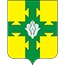 АДМИНИСТРАЦИЯКАНАШСКОГО МУНИЦИПАЛЬНОГО ОКРУГАЧУВАШСКОЙ РЕСПУБЛИКИПОСТАНОВЛЕНИЕ26.03.2024   № 492 город КанашОб утверждении Порядка предоставления из бюджета Канашского муниципального округа Чувашской Республики субсидий, в том числе грантов в форме субсидий, юридическим лицам (за исключением субсидий муниципальным учреждениям), индивидуальным предпринимателям, а также физическим лицам - производителям товаров, работ, услуг и проведение отборов получателей указанных субсидий, в том числе грантов в форме субсидий1.Полное наименование получателя субсидии2.Фамилия, имя, отчество (последнее при наличии) индивидуального предпринимателя, должность и фамилия, имя, отчество (последнее при наличии) руководителя юридического лица3.Учредитель (и) юридического лица (наименование и доля участия каждого из них в уставном капитале - для юридических лиц)4.Основной вид деятельности (ОКВЭД)5.Регистрационные данные:Основной государственный регистрационный номер записи о государственной регистрации юридического лица (ОГРН) или индивидуального предпринимателя (ОГРНИП)Дата, место регистрации юридического лица, регистрация физического лица в качестве индивидуального предпринимателя6Юридический адрес7.Фактический адрес8.Банковские реквизиты9.Система налогообложения10.Наличие патентов, лицензий, сертификатов11.Дополнительная информация, которую Вы хотели бы сообщить12.Фамилия, имя, отчество (последнее при наличии) контактного лица13.Контактные телефоны, факс, адрес электронной почты№ п/пНаименование документаКоличество листов123 Руководитель(индивидуальныйпредприниматель)(дата)подпись(фамилия, имя, отчество (последнее - при наличии))№
п/пНаименование затратЕдиница измеренияОбъем (количество)Цена за единицу (без НДС), руб.НДССумма к возмещению,руб.1234ИтогоРуководитель(индивидуальныйпредприниматель)(дата)подпись(фамилия, имя, отчество (последнее - при наличии))Главный бухгалтер(дата)подпись(фамилия, имя, отчество (последнее - при наличии))